DECLARAÇÃO DE CONFLITO DE INTERESSEAo Editor Científico da Revista Brasileira de Ciências da Saúde,	Nós, Tainá Nascimento Falcão, Mariana Mélani Alexandrino Costa, Loyse Martorano Fernandes, Leopoldina de Fátima Dantas de Almeida e Ana Maria Gondim Valença, autores do manuscrito intitulado “Qualidade de vida e condições de higiene de próteses dentárias de idosos institucionalizados”, declaramos que não possuímos conflito de interesse de ordem financeira, comercial, político, acadêmico ou pessoal.Declaramos também que o apoio financeiro e/ou material recebido para o desenvolvimento deste trabalho estão claramente informados no texto.João Pessoa, 20 de novembro de 2018 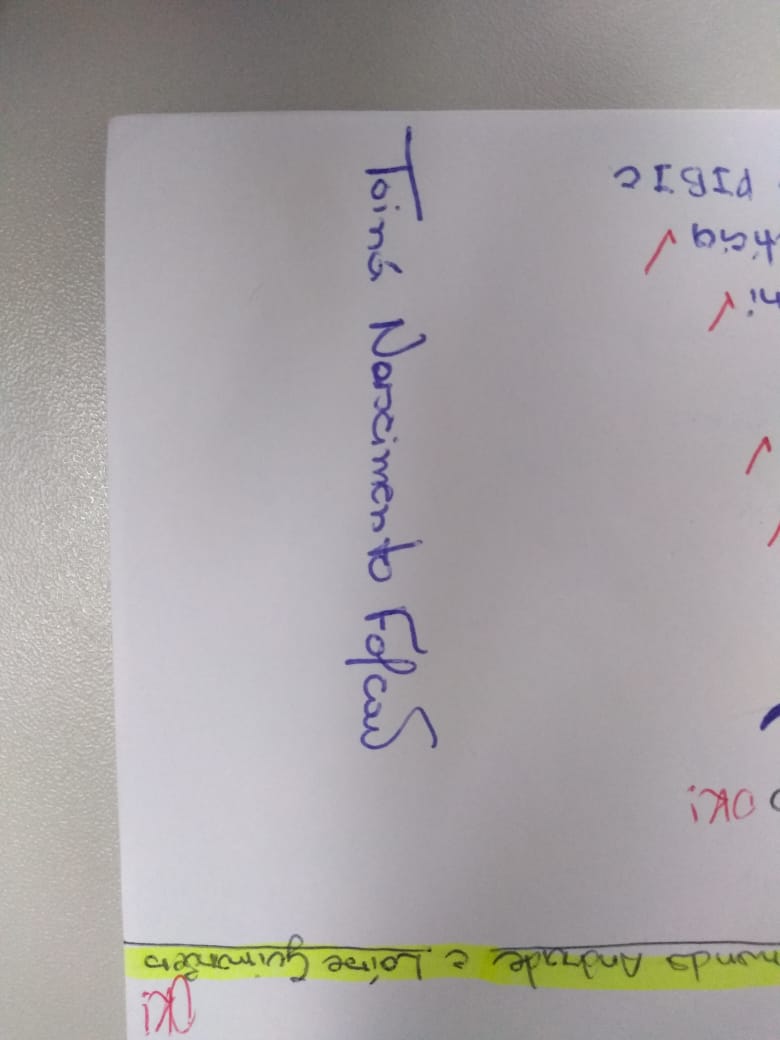 Tainá Nascimento Falcão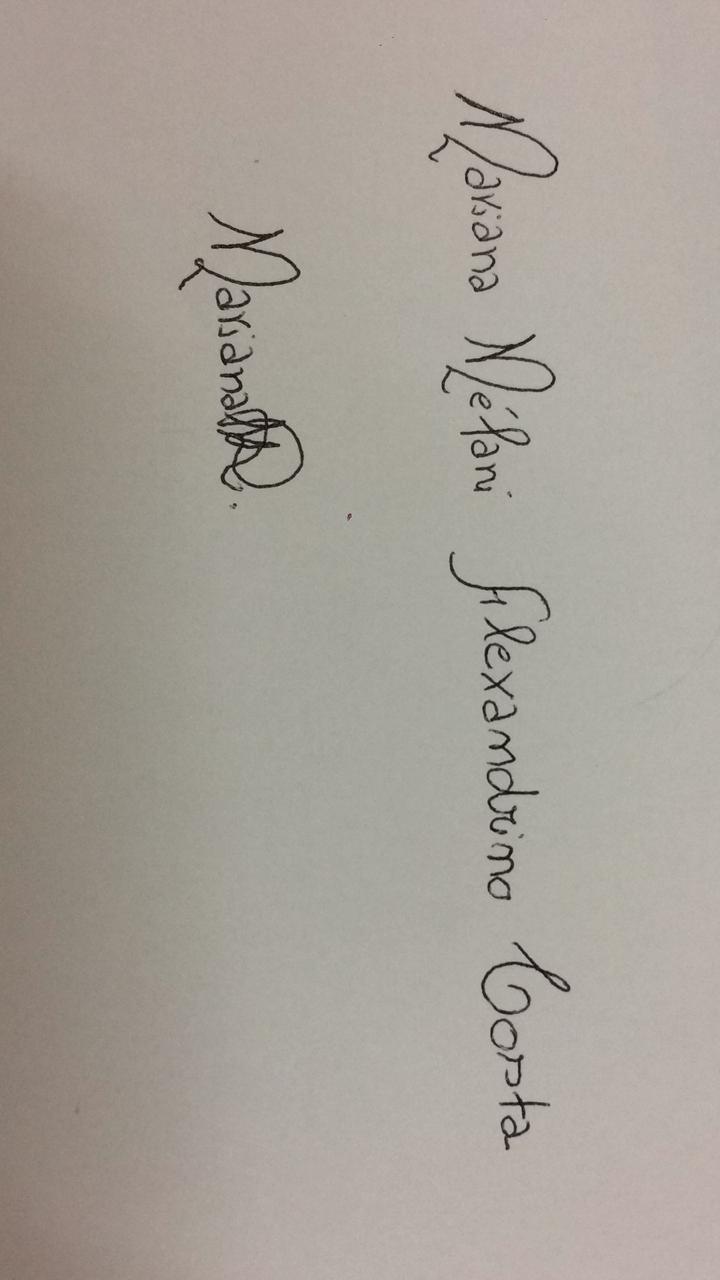  Mariana Mélani Alexandrino Costa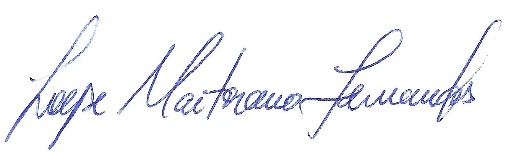 Loyse Martorano Fernandes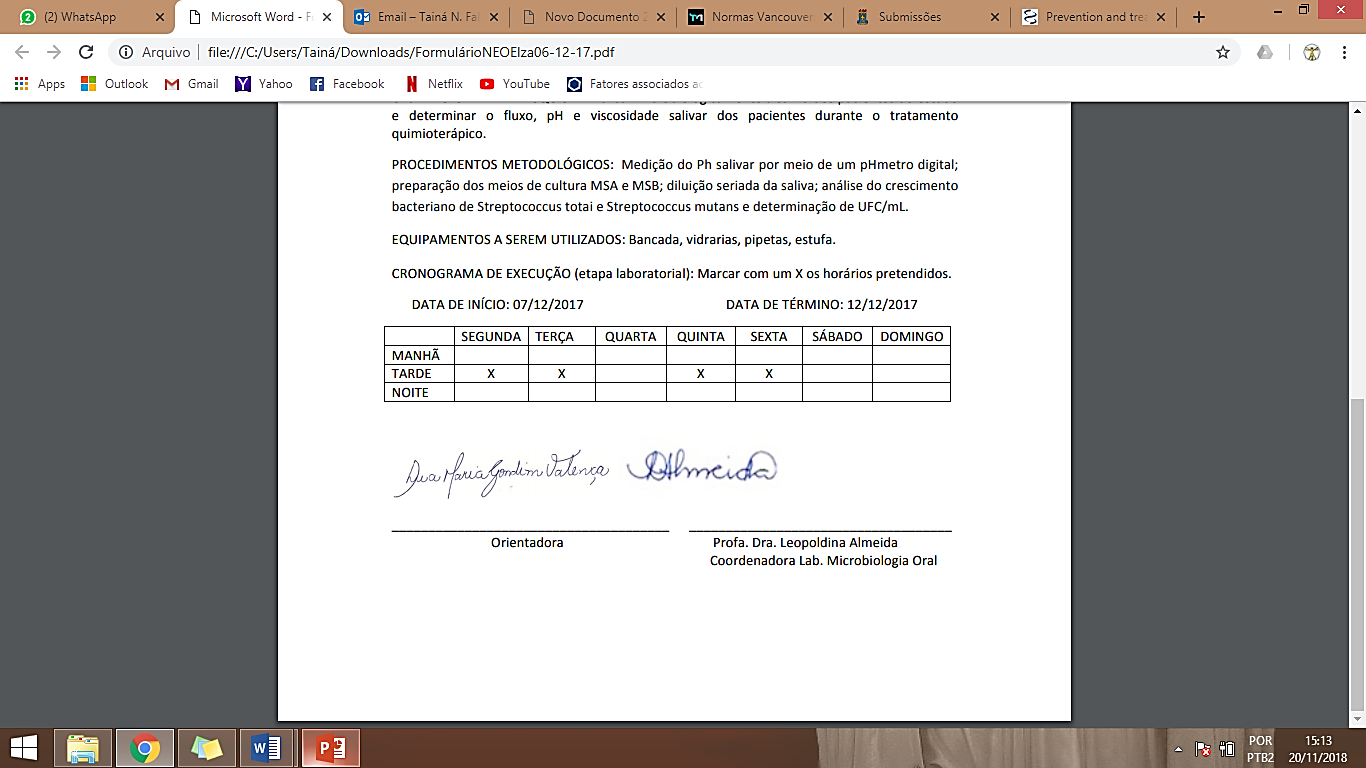 Leopoldina de Fátima Dantas de Almeida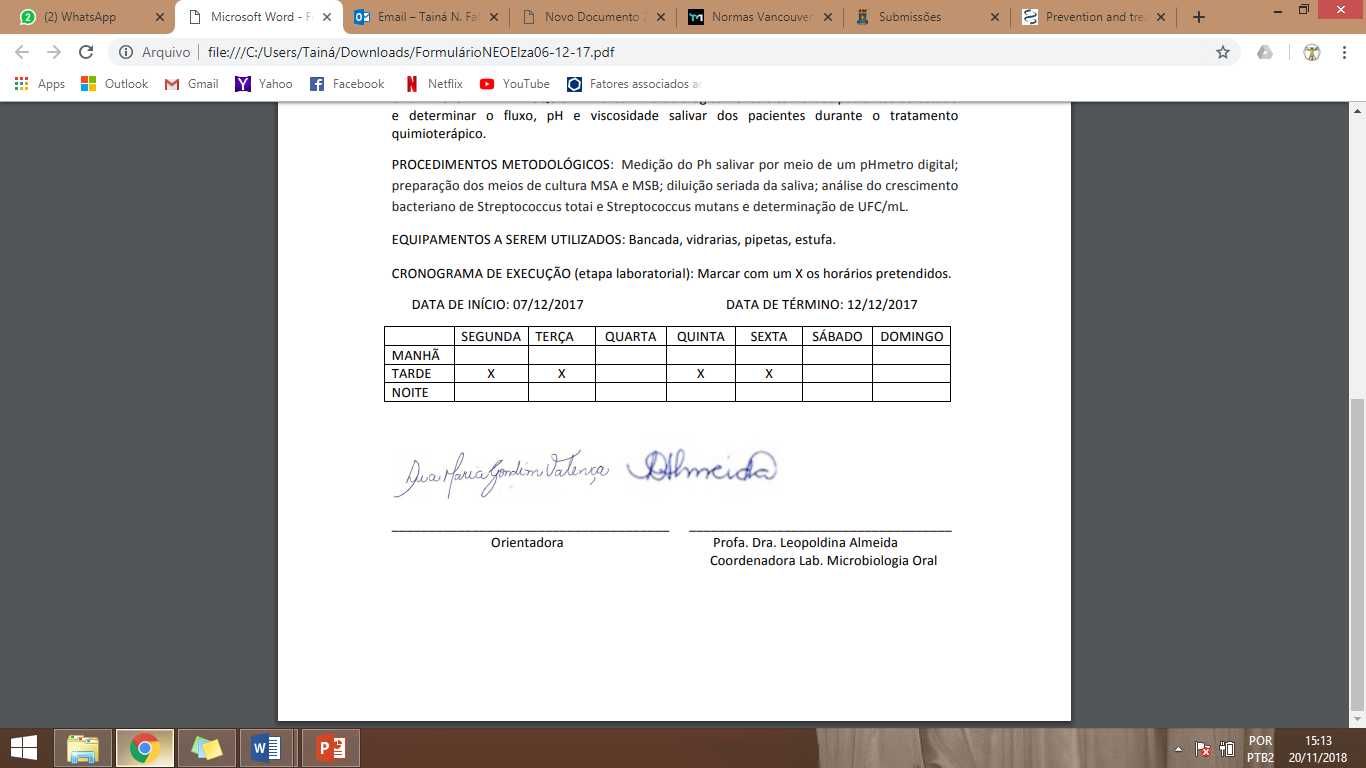 Ana Maria Gondim Valença